大同大學餐廳膳食衛生檢查結果檢查時間:112年4月28日(星期五)上午0900-1100時檢查人員:連靜慧營養師、鄭凌憶經理缺失項目: 上週(4月21日)衛生檢查缺失複查，請參閱表1。上週(4月21日)衛生檢查缺失複查和改善狀況照片，請參閱表2。本週個別餐廳缺失統計表，請參閱表3。本週個別餐廳缺失照片，請參閱表4。本週熱藏食物中心溫度檢測照片記錄，請參閱記錄表5。表1. 上週缺失統計表表2.上週檢查缺失改善照片表3.本週個別餐廳缺失統計表表4.本週檢查缺失照片表5.本週熱藏食物中心溫度檢測照片記錄敬陳總務長餐廳作業場所衛生管理複檢從業人員衛生管理複檢驗收及儲存衛生管理複檢其他複檢尚志滿月圓自助餐/中央廚房1.不銹鋼盤不潔2.架上不潔okok烘碗機蓋子摸起來黏黏的2.調味罐外不潔okok餐具紙箱不可置放地板ok尚志真元氣滷味尚志小綿羊快餐尚志麵＆飯更換油蔥置放小鍋子ok電鍋不可直接放置於地板ok尚志壹而美早餐油膏需標示有效日期ok尚志OA咖啡茶飲經營享食自助餐/中央廚房工作人員需戴口罩和網帽ok冷藏庫食材未標示入庫日期分裝食材未標示品名及有效日期××未送食物檢體到健康中心×經營99早餐經營玉福滷味分裝肉片需標示有效日期ok經營想點未送食物檢體到健康中心×經營陳記經營八方雲集工作人員需戴口罩和網帽(已現場改善)ok享食自助餐/中央廚房想點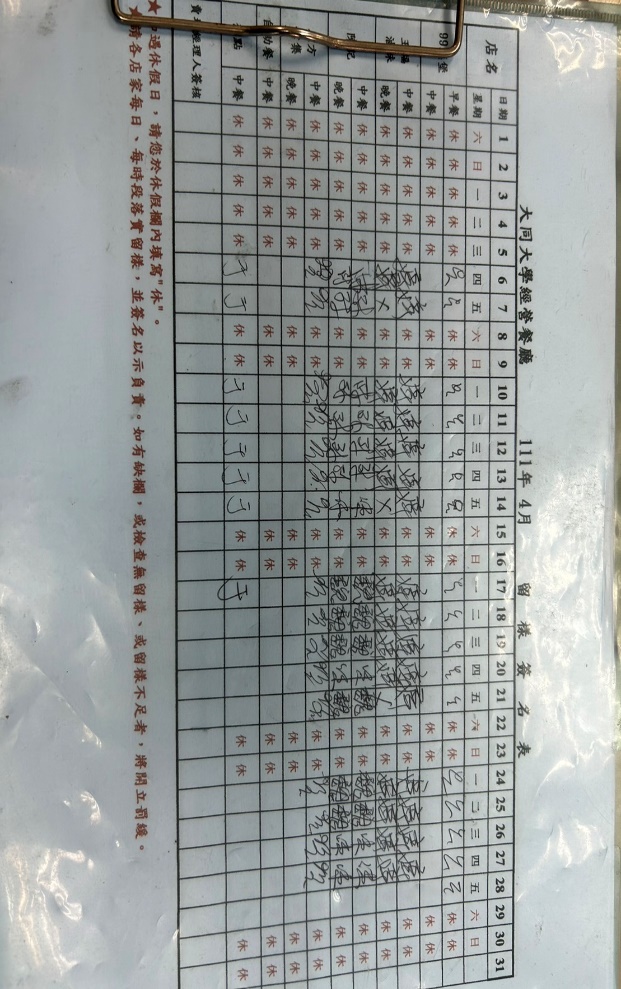 未送食物檢體到健康中心(未改善)享食自助餐/中央廚房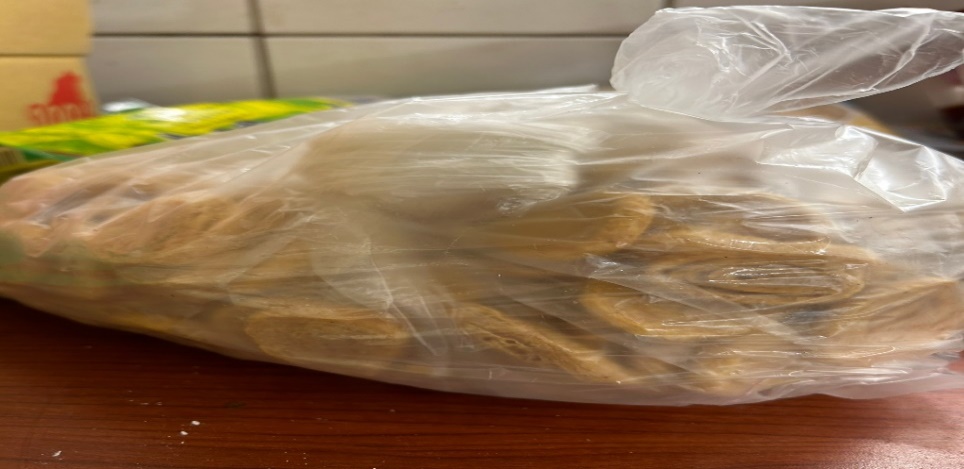 分裝食材未標示品名及有效日期(未改善)享食自助餐/中央廚房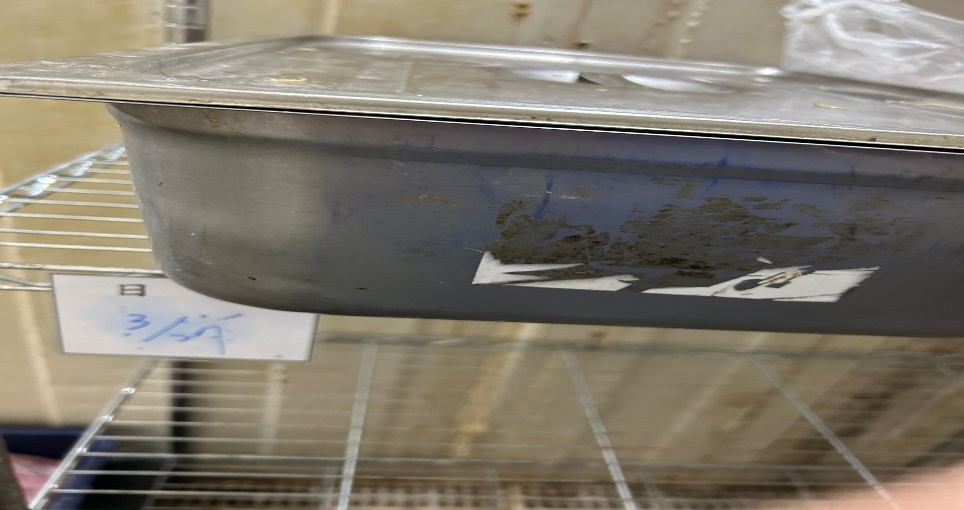 冷藏庫食材未標示入庫日期(未改善)滿月圓自助餐/中央廚房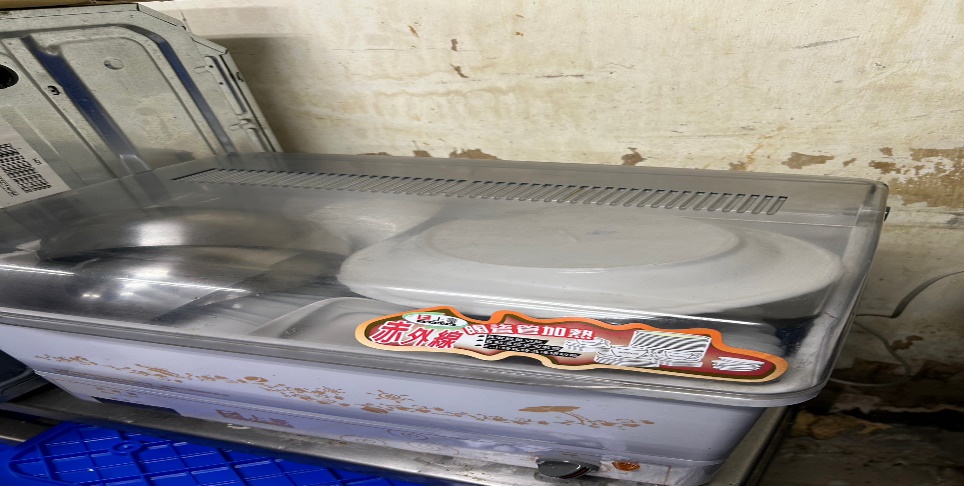 烘碗機蓋子摸起來黏黏的(已改善)滿月圓自助餐/中央廚房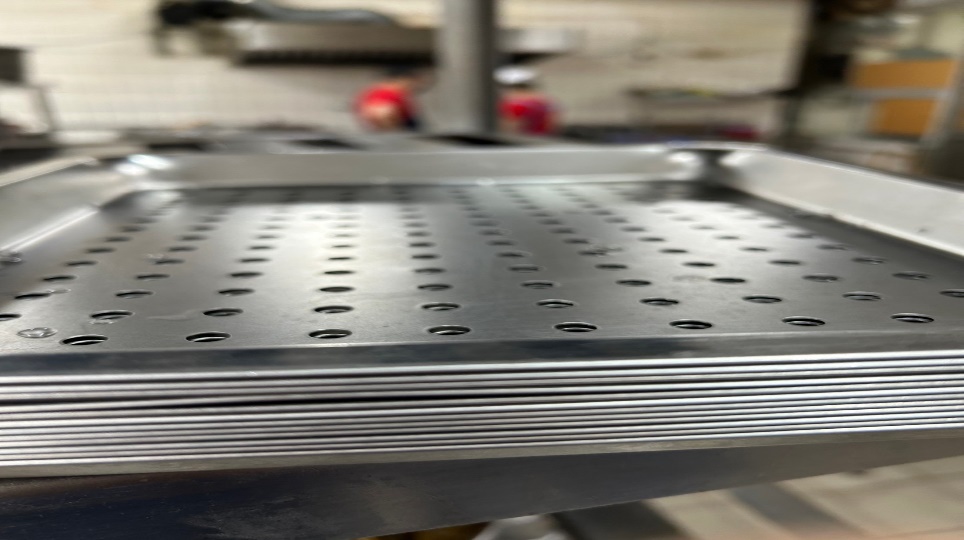 不銹鋼盤不潔(已改善)滿月圓自助餐/中央廚房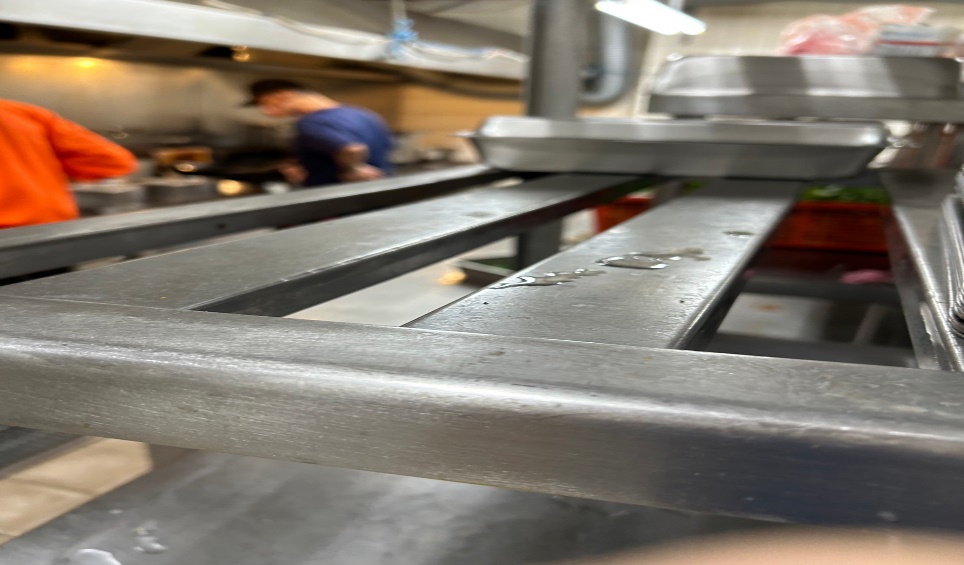 架上不潔(已改善)滿月圓自助餐/中央廚房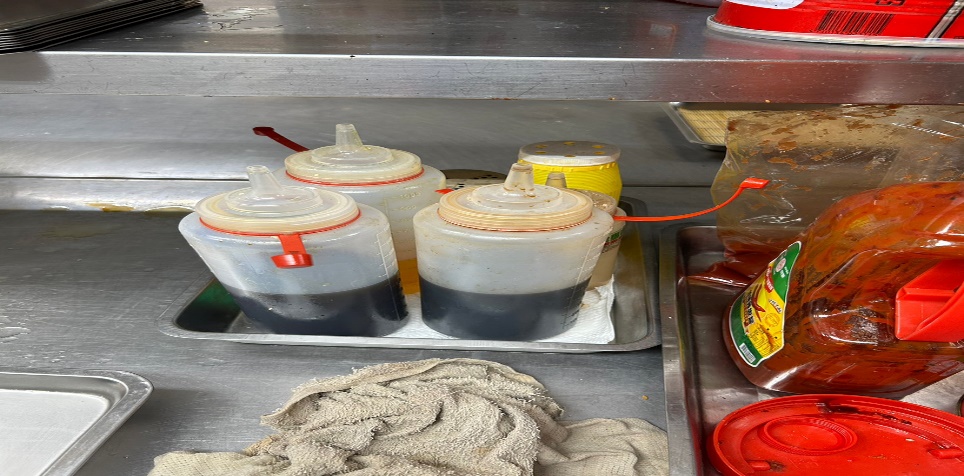 調味罐外不潔(已改善)麵＆飯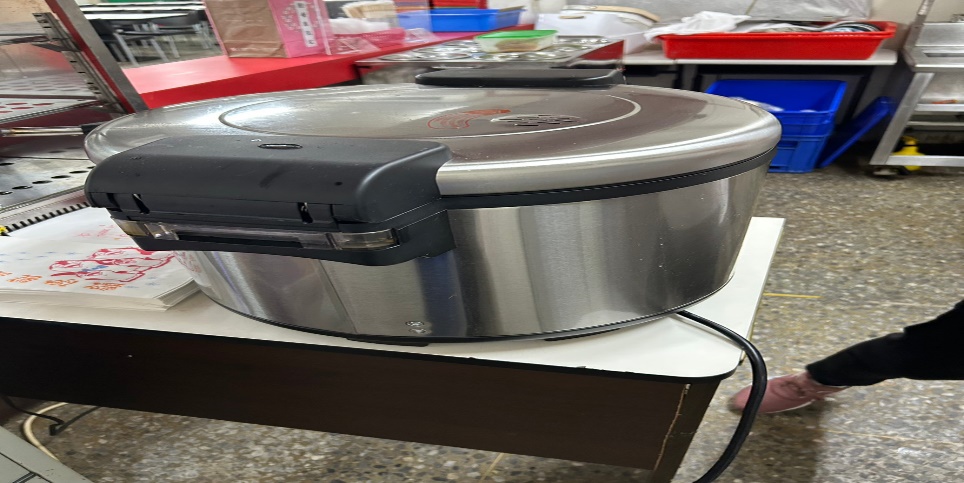 電鍋不可直接放置於地板(已現場改善)麵＆飯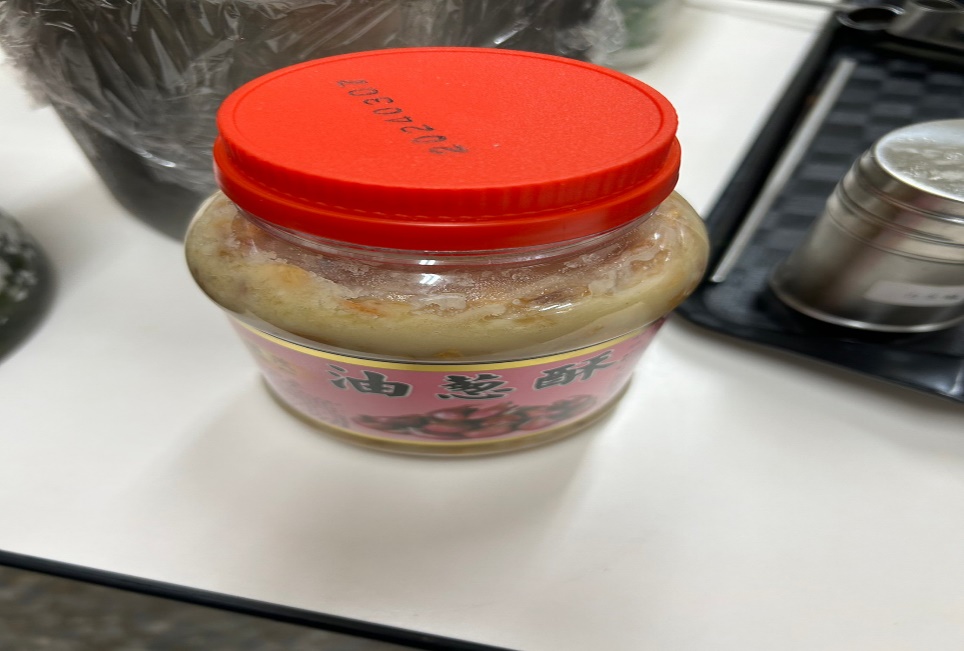 更換油蔥置放小鍋子(已改善)壹而美早餐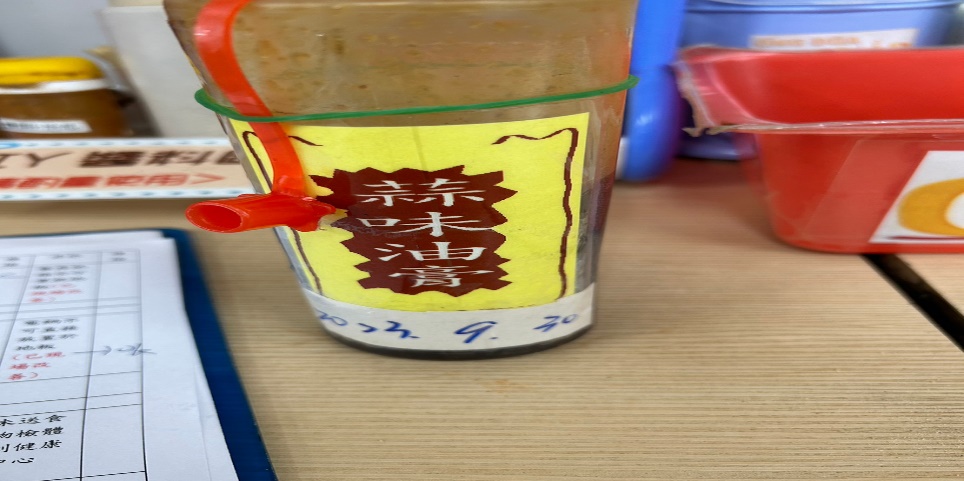 油膏需標示有效日期(已改善)玉福滷味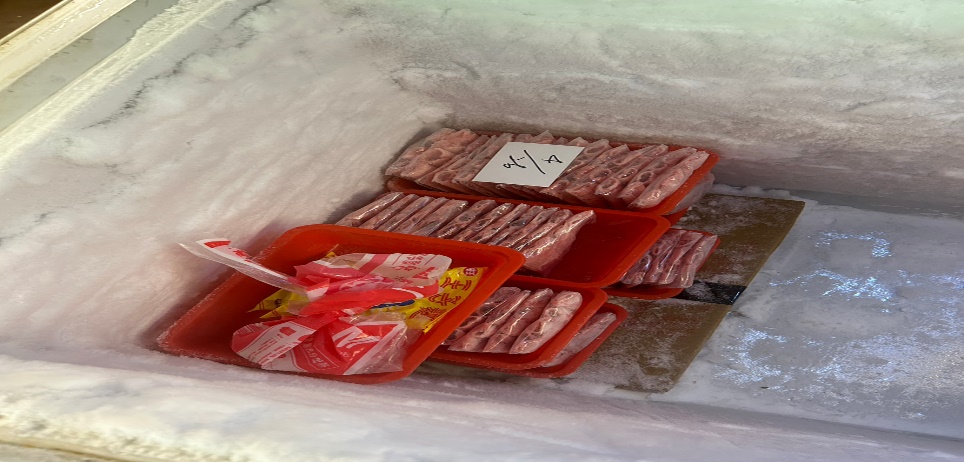 分裝肉片需標示有效日期餐廳作業場所衛生管理從業人員衛生管理驗收及儲存衛生管理其他尚志滿月圓自助餐/中央廚房電子稱上不潔桶蓋上不潔叉子請不要堆疊在一起，並用乾淨的毛巾覆蓋尚志真元氣滷味尚志小綿羊快餐尚志麵＆飯鍋爐檯面不潔手推車上不潔尚志壹而美早餐尚志OA咖啡茶飲經營享食自助餐/中央廚房庫房老鼠的糞便很多，請攤商注意環境清潔冷藏庫食材未覆蓋自主衛生感裡和溫度記錄4/20-27未紀錄經營99早餐經營玉福滷味經營想點經營陳記咖哩鐵板經營八方雲集餐飲工作人員不可帶手環和手錶滿月圓自助餐/中央廚房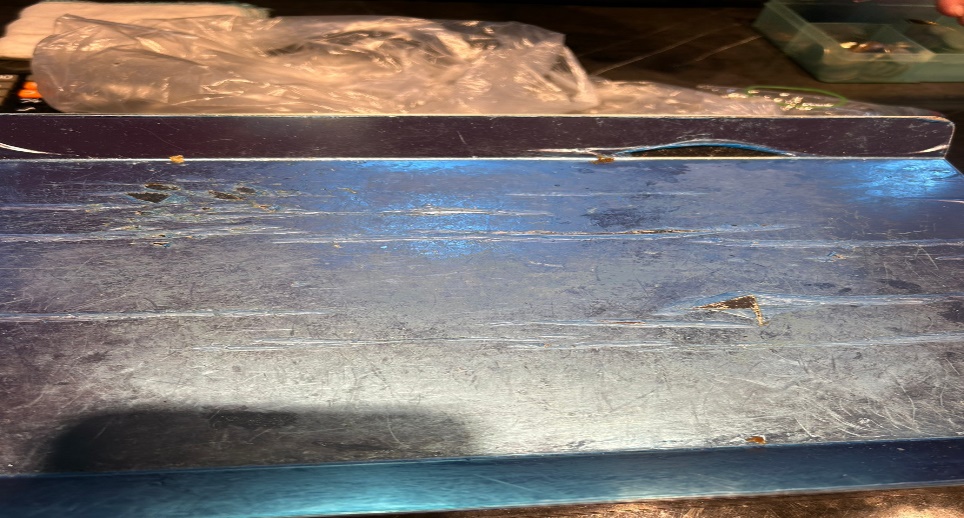 電子稱上不潔滿月圓自助餐/中央廚房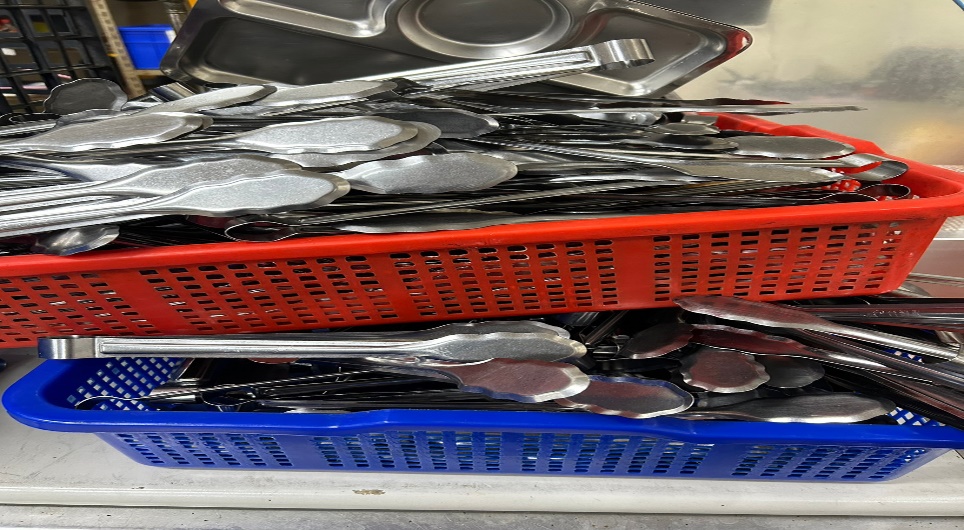 叉子請不要堆疊在一起，並用乾淨的毛巾覆蓋滿月圓自助餐/中央廚房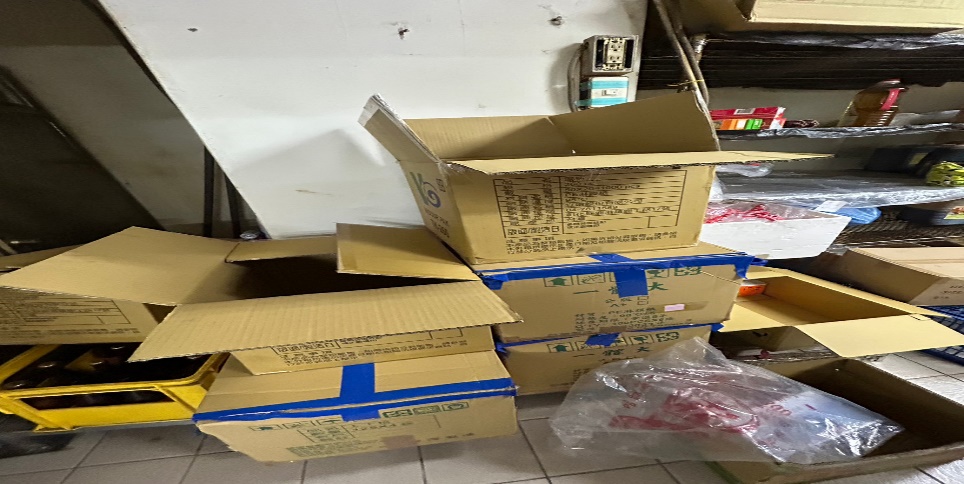 紙箱請不要堆積在庫房,以免病媒孳生滿月圓自助餐/中央廚房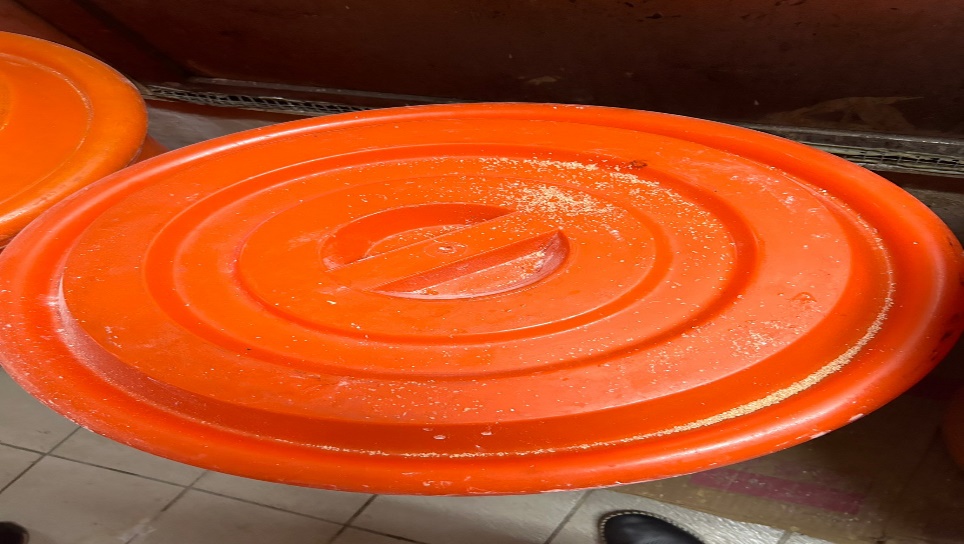 桶蓋上不潔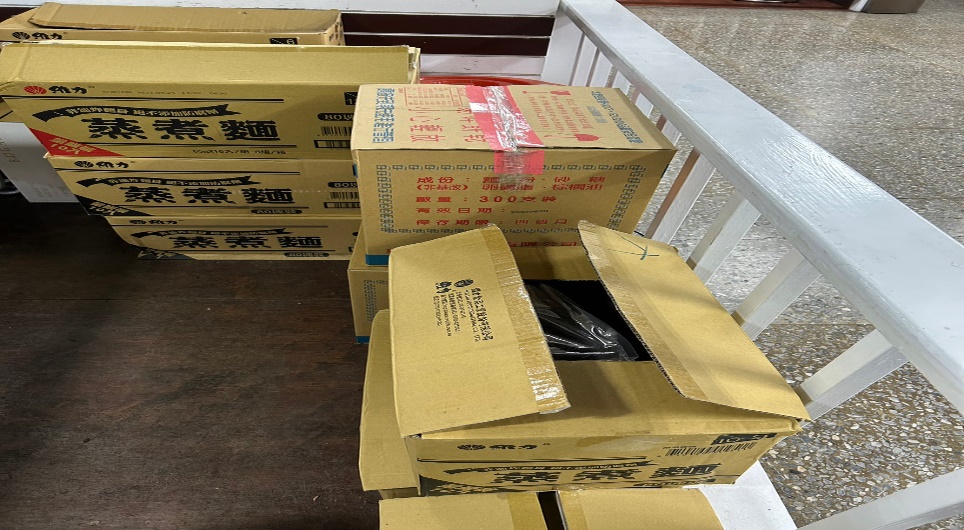 紙箱請不要直接放置於地板麵＆飯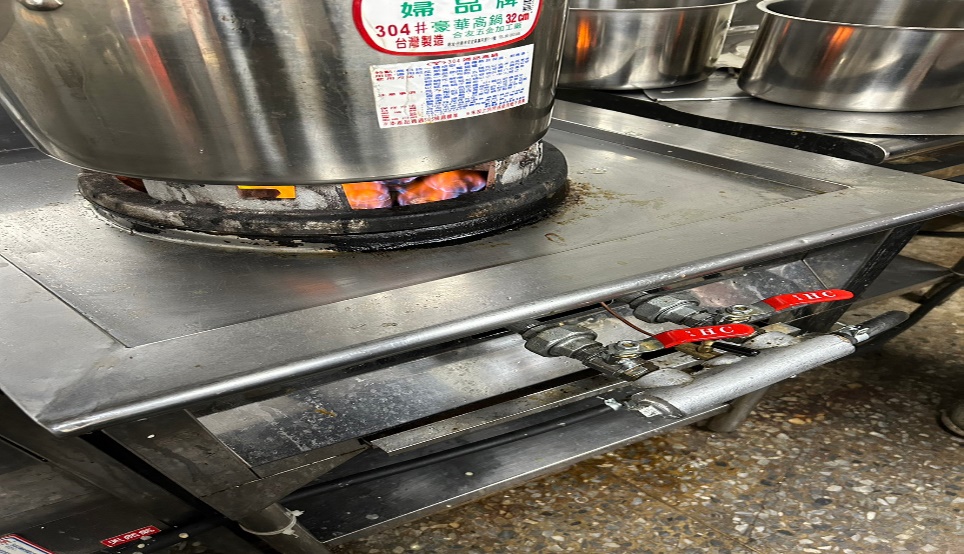 鍋爐檯面不潔麵＆飯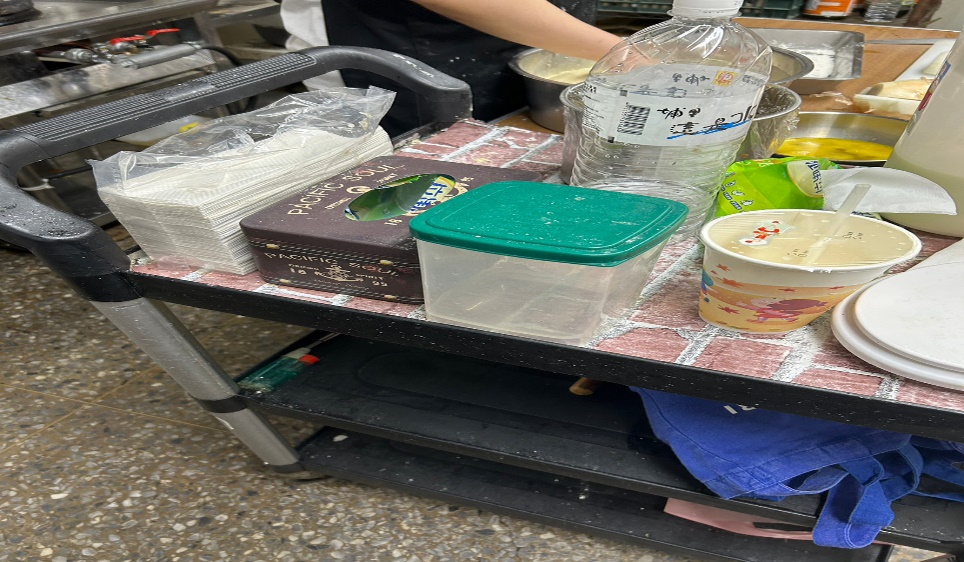 手推車上不潔享食自助餐/中央廚房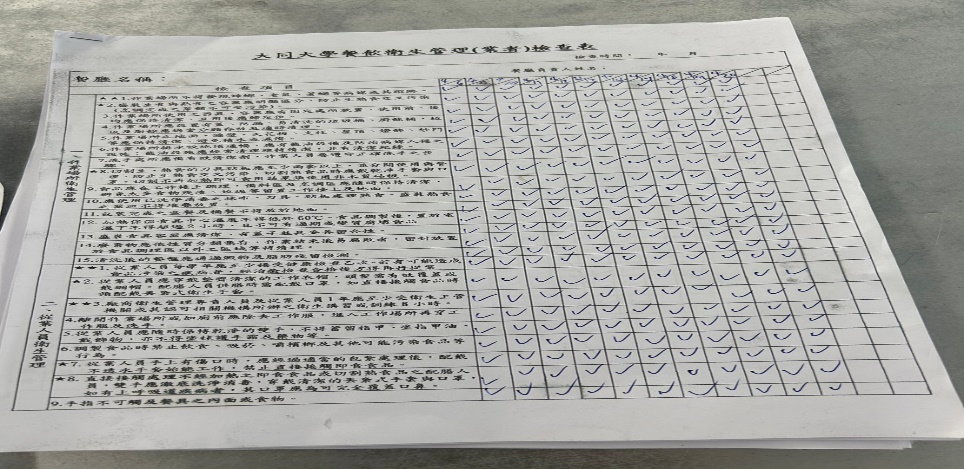 自主衛生感裡和溫度記錄4/20-27未紀錄享食自助餐/中央廚房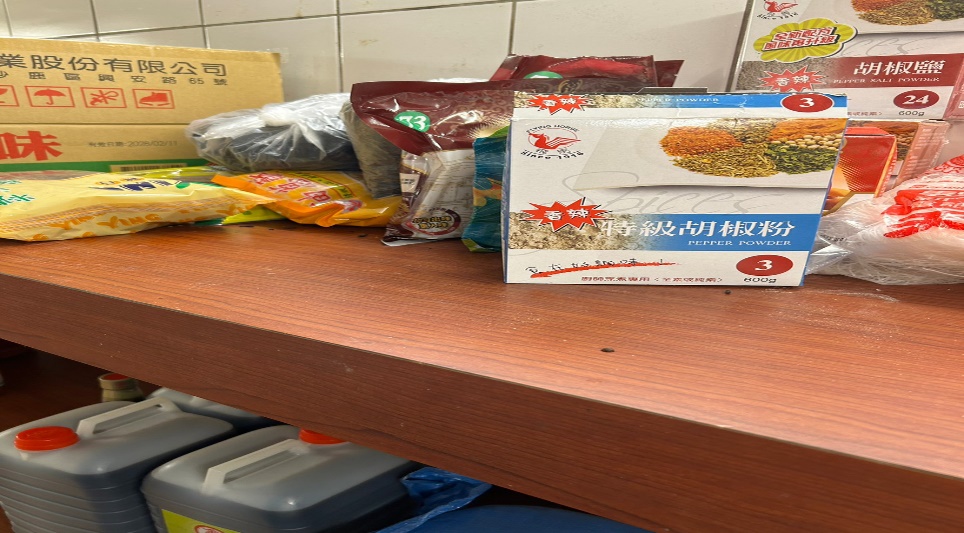 庫房老鼠的糞便很多，請攤商注意環境清潔享食自助餐/中央廚房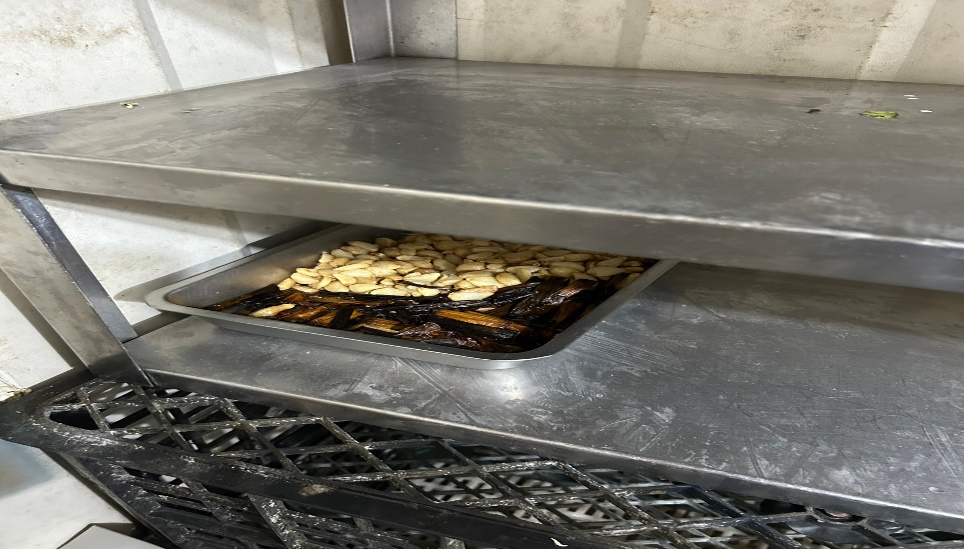 冷藏庫食材未覆蓋餐廳/菜餚照片中心溫度滿月圓自助餐/中央廚房煎雞排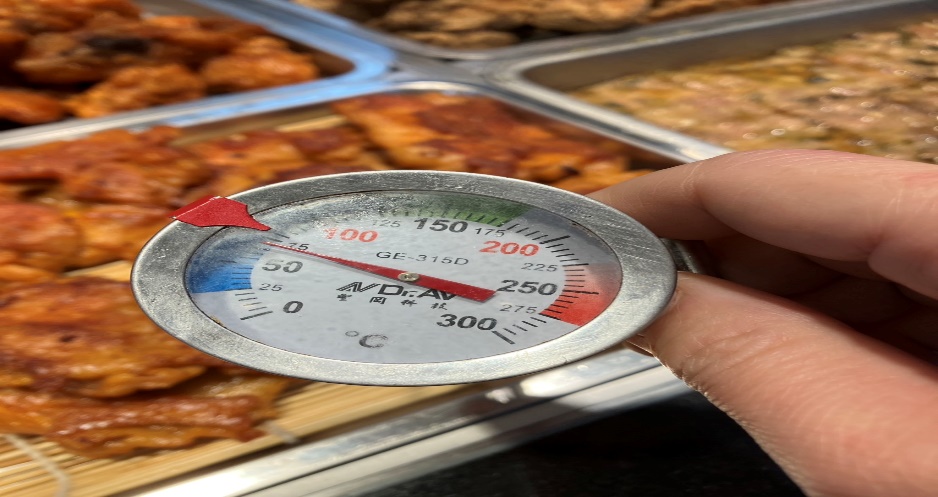 70℃ 承辦人總務處組長總務長